ACTA DE REUNIÓN DE GRUPO DE TRABAJO. Nº 1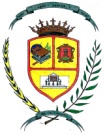 CURSO 2017/18En Torredelcampo, siendo las 17: horas del día de la fecha arriba indicada, se reúne el grupo de trabajo con los siguientes puntos a tratar:Breve taller sobre regletasAcuerdos adoptados:Sin más asuntos que tratar, se da por finalizada la sesión a las 16,30horas.Torredelcampo, 22  de enero  de 2018EL  coordinador del grupo					FIRMAS COMPONENTES DEL EQUIPO DOCENTE:Fdo.: JAVIER ROJAS GÓMEZCICLO:PRIMEROCOORDINADOR:AGUSTÍN GARCÍA BUENDÍACOORDINADOR:AGUSTÍN GARCÍA BUENDÍAFECHA: 22– 1 – 2018ASISTENTES:ASISTENTES:NO ASISTENTES:NO ASISTENTES:JAVIER ROJAS GOMEZJAVIER ROJAS GOMEZAGUSTÍN GARCÍA BUENDÍAAGUSTÍN GARCÍA BUENDÍASERGIO LOZANO LARASERGIO LOZANO LARAMARÍA DEL PRADO GONZÁLEZ LÓPEZMARÍA DEL PRADO GONZÁLEZ LÓPEZSONIA GARCÍA VACAS SONIA GARCÍA VACAS LAURA DOLORES CAÑAS CABALLEROLAURA DOLORES CAÑAS CABALLERORODOLFO ANTONIO JIMÉNEZ GONZÁLEZRODOLFO ANTONIO JIMÉNEZ GONZÁLEZABRAHAN MÁRQUEZ ROBLESABRAHAN MÁRQUEZ ROBLESCOSME PARRAS MORALCOSME PARRAS MORALEn esta sesión se procede a realizar un pequeño taller sobre el uso de las regletas para numeración especialmente, si bien también se abordan otros contenidos con ellas, tal como, geometría, probabilidad y estadística.  Tras el taller los componentes hacen acopio del material entregado y se acuerda la implementación en clase de todos estos recursos.